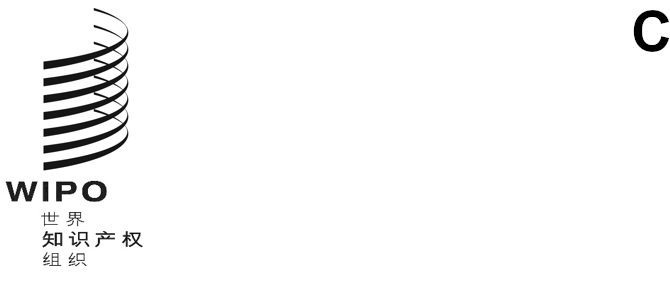 CDIP/26/10 rev.原文：英文日期：2021年7月28日发展与知识产权委员会（CDIP）第二十六届会议
2021年7月26日至30日，日内瓦墨西哥关于“妇女与知识产权”的后续提案秘书处编拟.	墨西哥常驻联合国日内瓦办事处和其他国际组织代表团在于2021年6月11日向秘书处发来的普通照会中，提交了关于“妇女与知识产权”的后续提案，供CDIP第二十六届会议审议。.	在委员会第二十六届会议上，墨西哥代表团对提案做了进一步修订并提交全会。.	该普通照会和上述经修订的提案载于本文件附件。.	请CDIP审议本文件附件中所载的信息。[后接附件]原文为西班牙文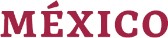 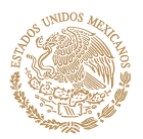 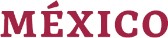 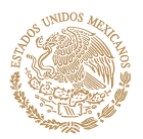 PERMANENT MISSION OF MEXICOOGE02303墨西哥常驻联合国日内瓦办事处和其他国际组织代表团谨向世界知识产权组织（产权组织）致意，并荣幸地提及将于2021年7月26日至30日召开的发展与知识产权委员会（CDIP）第二十六届会‍议。在此方面，牢记在于2018年11月通过的决定中，CDIP决定“在第二十六届会议上再次审议‘妇女与知识产权’议题的未来方向，包括由秘书处组织一次交流会，为讨论上文第5点至第10点提供便利，并在商定的情况下举行进一步交流会”，墨西哥常驻代表团谨传送一份文件，旨在就CDIP可如何继续审议这一重要问题提供指导。墨西哥常驻联合国日内瓦办事处和其他国际组织代表团愿值此之机再次向世界知识产权组织致以最崇高的敬意。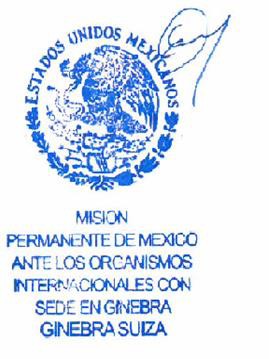 2021年6月11日，日内瓦致世界知识产权组织（产权组织）日内瓦墨西哥关于妇女与知识产权的提案墨西哥常驻日内瓦联合国办事处及其他国际组织代表团荣幸地提及将于2021年7月26日至30日召开的世界知识产权组织（产权组织）发展与知识产权委员会（CDIP）第二十六届会议。在此方面，忆及CDIP于2018年11月通过、并于2019年10月经大会注意到的关于“妇女与知识产权”的决定，称委员会决定“在第二十六届会议上再次审议‘妇女与知识产权’议题的未来方向，包括由秘书处组织一次交流会，为讨论上文第5点至第10点提供便利，并在商定的情况下举行进一步交流会”。在该决定中，委员会承认，要为性别平等创造机会；增强妇女和女童创新者和创造者的权能；在知识产权政策中纳入性别视角，促进人人可用的包容性知识产权制度，弥合知识产权中的性别差距，并提高妇女和女童在人类所面临的一些重大问题创新解决方案中的参与。“妇女与知识产权”是重要的跨领域问题，需要产权组织密切跟进。墨西哥赞赏产权组织通过培训、指导和提高认识等活动，积极致力于实现性别平等和妇女充分参与国际知识产权制度。考虑到对促进知识产权中性别平等和加强妇女权能的承诺，墨西哥编拟了本文件，旨在为CDIP有关“妇女与知识产权”议题的未来工作提供指导。从这一意义上，墨西哥建议CDIP审议并通过以下决‍定：CDIP决定：自2023年CDIP春季会议起，在产权组织秘书处认为有必要时，在知识产权与发展议程项目下定期重新审议“妇女与知识产权”问题。要求继续就关于“妇女与知识产权”的决定相关议题举办交流会，作为成员国讨论该问题、交流最佳做法和提高对这一问题认识的机会。再次强调准确数据的重要性，并鼓励产权组织秘书处继续汇编关于知识产权所有者和创造者性别成分的可比分列国际数据。对产权组织决心在其计划和政策以及能力建设活动中促进性别主流化表示赞赏。注意产权组织依照《工作人员条例与细则》审查产权组织性别平等政策所做的工作。要求产权组织秘书处应请求协助成员国，落实旨在鼓励妇女和女童参与知识产权领域的计划、项目和其他活动。[附件和文件完]